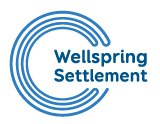 Wellspring SettlementJOB DESCRIPTIONJob Title: Playscheme Co-ordinatorHours:  A mix of flexible planning hours (146 hours) worked during term time, and core hours of session delivery (120 hours) to be worked during the summer holiday (18 sessions to be delivered between 25/07/22 and 31/08/22) and Christmas holiday ( 6 sessions to be delivered from 19/12/22). All the sessions will be delivered on a Monday, Tuesday and Wednesday between 12pm and 5pm.The contract will run until January 2023 with some planning hours to be worked in January to allow for evaluation of the project.Salary:  Scale F- £13.38 per hourContract Term: fixed term flexible admin hours, immediate start ending mid-January 2023Responsible to: Family Centre Manager 	Management responsibility: Line Management of playworkersHoliday: Holiday pay will be paid quarterly in arrears based on 5 weeks annual leave allowance pro rata, on hours worked.Pension:   Employees will be enrolled into the workplace pension if eligible.  This post is subject to a satisfactory enhanced DBS check Purpose of the jobTo co-ordinate and deliver the holiday play scheme for children aged 7-11 years over the Summer and Christmas holiday period. Key Tasks and Responsibilities:To be responsible for the recruitment of play workers working closely with the family centre managerTo be responsible for the line management of the play workersTo lead and deliver on the development of the holiday play scheme in line with the funding agreementTo develop publicity and advertising working closely with the comms team.To develop and manage the booking system for participantsTo lead on the running of a staff induction session at the start of the play schemeTo liaise with and source the provider for the children’s meals To maintain and ensure the relevant paperwork is in orderTo lead on planning, monitoring, and evaluation of sessionsTo undertake risk assessments and keep accurate records as necessaryTo lead on sourcing resources for the projectTo attend meetings as requiredTo provide a written evaluation of the playscheme in line with the funding agreement.General DutiesTo prepare, attend and actively participate in supervision sessions including engaging in the monitoring and review of performance targets. To work within the policies and procedures of Wellspring Settlement and attend appropriate team meetings, training events and staff development days.
To communicate with staff, volunteers, service users and partners in a positive and effective manner.At all times to work within and actively promote the equal opportunities policy of the Settlement.At all times to be aware of the health and safety of colleagues, users, local people and self and to work within the health and safety policies of the Settlement.Work flexibly in terms of responsibilities and working hours as required or directed, including occasional evening and weekend work, carrying out any duties as they arise which are consistent with the general character of the post.JRG date: 25/05/22POSTPerson SpecificationDue to the nature of the work the post holder must be at least 18 years of ageApplicants must demonstrate that they have the essential criteria in order to be shortlisted for interview.  Your application must show, in detail, how you meet the following essential criteria.It would also be useful to add, in addition, details of how you meet any desirable criteria that may be listed.POSTPerson SpecificationDue to the nature of the work the post holder must be at least 18 years of ageApplicants must demonstrate that they have the essential criteria in order to be shortlisted for interview.  Your application must show, in detail, how you meet the following essential criteria.It would also be useful to add, in addition, details of how you meet any desirable criteria that may be listed.POSTPerson SpecificationDue to the nature of the work the post holder must be at least 18 years of ageApplicants must demonstrate that they have the essential criteria in order to be shortlisted for interview.  Your application must show, in detail, how you meet the following essential criteria.It would also be useful to add, in addition, details of how you meet any desirable criteria that may be listed.ESSENTIALDESIRABLEQualifications Safeguarding and child protection First Aid Relevant Play Leader/teacher qualificationExperienceCandidates must have knowledge and experience of running Play opportunities for children.Experience of working effectively within a teamAbility to work on own initiative and efficiently planWillingness to learn, receive and apply trainingSpecific Skills/ KnowledgeExcellent administration skillsExcellent IT skillsAn understanding of the importance of play in children’s developmentAbility to communicate effectivelyAttitudes/Personal CharacteristicsHighly self-motivated organiser Accurate time keepingCreative, fun, approachable and reliableFlexible and adaptable approach